Приложениек постановлению главыгородского округа Лыткариноот 15.03.2021 № 115-пИзменения в Порядок предоставления субсидии из бюджета города Лыткарино Московской области юридическим лицам, индивидуальным предпринимателям, осуществляющим управление многоквартирными домами, на возмещение части затрат, связанных с выполненным ремонтом подъездов в многоквартирных домах1. Абзац 3 пункта 7 изложить в следующей редакции:    «47,5 процента - субсидия из бюджета Московской области и бюджета городского округа Лыткарино в пропорциях, установленных распоряжением Министерства экономики и финансов Московской области на соответствующий финансовый год.».2. Таблицу пункта 9 дополнить строкой следующего содержания:         «».3. Пункт 14 дополнить подпунктами 9, 10  следующего содержания:        « 9) материалы фотофиксации (фотографии) выполненных работ по ремонту подъездов в МКД с указанием адреса подъезда и подписью руководителя организации;	10) копию положительного заключения, содержащего сметную стоимость на реализацию указанных мероприятий, выданного учреждением, уполномоченным проводить экспертизу сметной документации, заверенную печатью (при наличии) и подписью руководителя организации.».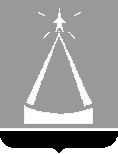 ГЛАВА  ГОРОДСКОГО  ОКРУГА  ЛЫТКАРИНО  МОСКОВСКОЙ  ОБЛАСТИПОСТАНОВЛЕНИЕ15.03.2021  № 115-пг.о. ЛыткариноО внесении изменений в Порядок предоставления субсидии из бюджета города Лыткарино Московской области юридическим лицам, индивидуальным предпринимателям, осуществляющим управление многоквартирными домами, на возмещение части затрат, связанных с выполненным ремонтом подъездов в многоквартирных домахВ соответствии с изменениями, внесенными в государственную программу Московской области «Формирование современной комфортной городской среды», утвержденную постановлением Правительства Московской области от 17.10.2017 № 864/38, постановлением Правительства Российской Федерации от 18.09.2020 № 1492 «Об общих требованиях к нормативным правовым актам, муниципальным правовым актам, регулирующим предоставление субсидий, в том числе грантов в форме субсидий, юридическим лицам, индивидуальным предпринимателям, а также физическим лицам - производителям товаров, работ, услуг, и о признании утратившими силу некоторых актов Правительства Российской Федерации и отдельных положений некоторых актов Правительства Российской Федерации», постановляю:1. Внести изменения в Порядок предоставления субсидии из бюджета города Лыткарино Московской области юридическим лицам, индивидуальным предпринимателям, осуществляющим управление многоквартирными домами, на возмещение части затрат, связанных с выполненным ремонтом подъездов в многоквартирных домах, утвержденный постановлением главы городского округа Лыткарино от 16.07.2020 № 343-п, (прилагаются).2. Отделу экономики и перспективного развития Администрации городского    округа    Лыткарино  (О.Н. Демидова)  обеспечить   опубликование настоящего постановления в установленном порядке и размещение на официальном сайте городского округа Лыткарино в сети «Интернет».3. Контроль за исполнением настоящего постановления возложить на   заместителя главы Администрации городского округа Лыткарино   Бразгину Е.В.К.А. Кравцов6Погрузка и вывоз мусораВывоз отходов, образовавшихся в ходе работ по ремонту подъездов в многоквартирном доме